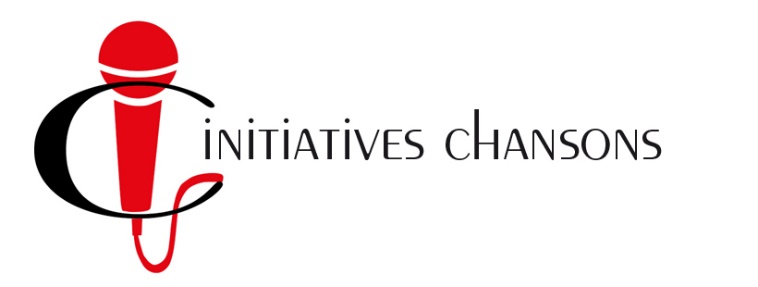 Bulletin d'adhésionValable du 1er septembre 20.. au 31 août 20..Nom	…………………………………………….	Prénom…………………………………………………Adresse……………………………………………………………………………………………………………….Code postal	………………………………………….Ville…………………………………………………….Profession…………………………………………………………………………………………………………..Téléphone portable……………………………………………………………………………………………Adresse courriel…………………………………………………….@...................................Adhésion individuelle 15 €………………………………………………………………………………..Adhésion couple 25 €…………………………………………………………………………………..…..Don éventuel………………………………………………………………………….………………………..Ce bulletin d'adhésion est à retourner par mail à  initiatives.chansons@gmail.comRèglement de l'adhésion en lignehttps://urlz.fr/jy8x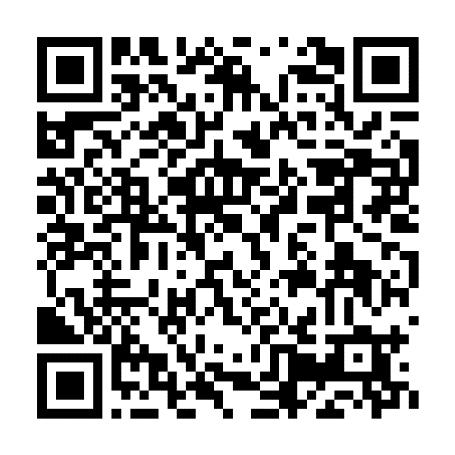 Signature